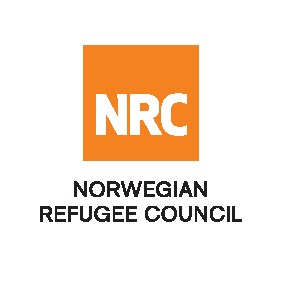 CALL FOR CONSULTANCY SERVICESThe Norwegian Refugee Council (NRC) invites qualified firms/ Consultants to tender for the following consultancy service: SCOPE OF SERVICE
The Contracts eligible for bidding areTender documents  Download the full ITB with detailed instructions For additional information, please send your inquiries to: sn.procurement@nrc.no before the closing dateSubmission processAll interested and eligible firms/ consultants are requested to submit their bids to sn.procurement@nrc.no   Deadline: All bids must be submitted no later than 30th November, 2021 at 5: 00 pm (Dakar time) by email to sn.procurement@nrc.no   Late bids will be automatically rejected. Service DescriptionReference contract :Consultancy for Evaluation of ISoLT – Supporting Social Inclusion and Local Governance in the areas most impacted by the Lake Chad Crisis60/NRC-NOT/NG/2021